令和4年5月吉日各　位東京都社会保険労務士会台東支部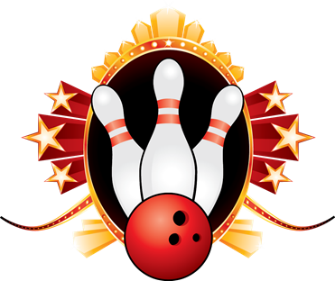 支部長 佐々木　隆
（公印省略）                                           ボウリング同好会 会長 竹山　文第4回 ボウリング同好会 定例会 のご案内薫風の候、会員の皆様におかれましてはますますご清祥のこととお慶び申し上げます。平素は支部の事業運営につきまして、格別のご協力を賜り厚く御礼申し上げます。さて、コロナ禍によりまる2年開催を見送っていたボウリング同好会の定例会ですが、そろそろトンネル出口の灯りが見えてきた今日この頃、活動を再開いたしたく下記のとおり第4回定例会を行いますので、ご案内させていただきます。念のため今回は懇親会なしの、純粋にボウリングのみを楽しむ会にしたいと思います。いつでもどなたでも自由に参加していただける会ですので、他の会員と気軽な交流の場にしていただければ嬉しい限りです。久しぶりにやってみようかなあと思い立った方、初めてだけど遊び感覚で行ってみようかなあと思われた方、どなた様もどうぞお気軽にご参加下さい。予約を入れる都合上、誠にお手数ではございますが、6月10日（金）までにメール又はFAXにて、参加申し込みをして下さいますようお願いいたします。開業・勤務を問わず、多数の皆様のご参加を心よりお待ち申し上げます。記１．日　時　令和4年6月20日（月）　19：00　～　２．場　所　東京ドームシティ黄色いビルの5F　　　３．会　費　2,000円以上第4回 ボウリング同好会 下記までご連絡ください。FAXの場合は切り取らずにお送りください。竹山社会保険労務士事務所　竹山宛TEL 03-5823-8055　FAX 03-5823-8056　 E-mail bowling_club@sr-taito.com氏　　　　　　　名該当を〇で囲んでください開　業　・　法人社員　・　勤務等ボ ウ リ ン グ出　　席　　・　　欠　　席